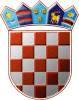 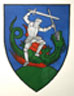         REPUBLIKA HRVATSKA                                                                                                                                 MEĐIMURSKA ŽUPANIJAOPĆINA SVETI JURAJ NA BREGU                           OPĆINSKO VIJEĆEKLASA:061-01/23-01/01URBROJ: 2109-16-03-23-11Pleškovec, 30. ožujka 2023.Temeljem članka 28. Statuta Općine Sveti Juraj na Bregu („Službeni glasnik Međimurske županije“, broj 08/21.) te članka 14. Odluke o javnim priznanjima Općine Sveti Juraj na Bregu („Službeni glasnik Međimurske županije“, broj 05/15.) Općinsko vijeće Općine Sveti Juraj na Bregu na svojoj 12. sjednici održanoj 30. ožujka 2023. godine donijelo je Odluku o dodjeli Godišnje nagrade Općine Sveti Juraj na BreguI.Godišnja nagrada Općine Sveti Juraj na Bregudodjeljuje seVatrogasnoj ekipi žene „B“ DVD-a Mali Mihaljevecza iznimno djelovanje u području rada udruga.II.Godišnja nagrada Općine Sveti Juraj na Bregu uručit će se na svečanosti povodom obilježavanja Dana Općine Sveti Juraj na Bregu.III.Ova Odluka stupa na snagu danom donošenja a objavit će se u „Službenom glasniku Međimurske županije“.                                                                                                                        PREDSJEDNIK                                                                                                                         Općinskog vijeća                                                                                                                       Anđelko Kovačić